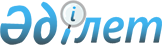 Мәдениет саласындағы кейбір бұйрықтардың күші жойылды деп тану туралыҚазақстан Республикасы Мәдениет және спорт министрінің 2018 жылғы 24 желтоқсандағы № 369 бұйрығы. Қазақстан Республикасының Әділет министрлігінде 2018 жылғы 27 желтоқсанда № 18055 болып тіркелді
      "Қазақстан Республикасының кейбір заңнамалық актілеріне балаларды денсаулығы мен дамуына зардабын тигізетін ақпараттан қорғау мәселелері бойынша өзгерістер мен толықтырулар енгізу туралы" 2018 жылғы 2 шілдедегі Қазақстан Республикасы Заңының 1-бабының 6-тармағы 1) тармақшасына сәйкес БҰЙЫРАМЫН:
      Мыналардың:
      1) "Фильмнің индексін айқындау критерийлерін бекіту туралы" Қазақстан Республикасы Мәдениет және ақпарат министрінің 2012 жылғы 12 наурыздағы № 7 бұйрығының (Нормативтiк құқықтық актiлерiді мемлекеттiк тіркеу тізілімінде № 7537 болып тіркелген, "Егемен Қазақстан" газетінде 2012 жылғы 18 сәуірде № 162-163 (27237) болып жарияланған);
      2) "Фильм индексін анықтаудың критерийлерін бекіту туралы" Қазақстан Республикасы Мәдениет және ақпарат министрінің 2012 жылғы 12 наурыздағы № 7 бұйрығына өзгерістер енгізу туралы" Қазақстан Республикасы Мәдениет және спорт министрінің 2016 жылғы 27 маусымдағы № 179 бұйрығының (Нормативтiк құқықтық актiлерiді мемлекеттiк тіркеу тізілімінде № 14006 болып тіркелген, "Әділет" ақпараттық-құқықтық жүйесінде 2016 жылғы 12 тамызда жарияланған) күші жойылды деп танылсын.
      2. Қазақстан Республикасы Мәдениет және спорт министрлігінің Мәдениет және өнер істері департаменті заңнамада белгіленген тәртіппен:
      1) осы бұйрықтың Қазақстан Республикасы Әділет министрлiгiнде мемлекеттік тіркелуін;
      2) осы бұйрықты мемлекеттік тіркелген күннен бастап күнтізбелік он күн ішінде оның электронды түрде қазақ және орыс тілдерінде Қазақстан Республикасы нормативтік құқықтық актілерінің эталондық бақылау банкіне ресми жариялау және енгізу үшін "Республикалық құқықтық ақпарат орталығы" шаруашылық жүргізу құқығындағы республикалық мемлекеттік кәсіпорнына жіберілуін;
      3) осы бұйрық қолданысқа енгізілгеннен кейін екі жұмыс күні ішінде оның Қазақстан Республикасы Мәдениет және спорт министрлігінің интернет-ресурсында орналастырылуын;
      4) осы тармақта көзделген іс-шаралар орындалғаннан кейін екі жұмыс күні ішінде Қазақстан Республикасы Мәдениет және спорт министрлігінің Заң қызметі департаментіне іс-шаралардың орындалуы туралы мәліметтердің ұсынылуын қамтамасыз етсін.
      3. Осы бұйрықтың орындалуын бақылау жетекшілік ететін Қазақстан Республикасының Мәдениет және спорт вице-министріне жүктелсін.
      4. Осы бұйрық алғашқы ресми жарияланған күнінен кейін күнтізбелік он күн өткен соң қолданысқа енгізіледі.
					© 2012. Қазақстан Республикасы Әділет министрлігінің «Қазақстан Республикасының Заңнама және құқықтық ақпарат институты» ШЖҚ РМК
				
      Қазақстан Республикасы
Мәдениет және спорт министрі 

А. Мұхамедиұлы
